Број: 86-17-О/4Дана: 24.05.2017.ПРЕДМЕТ: ДОДАТНО ПОЈАШЊЕЊЕ КОНКУРСНЕ ДОКУМЕНТАЦИЈЕ БРОЈ 86-17-О - Набавка нерегистрованих лекова са Д Листе лекова, за потребе Клиничког центра ВојводинеПИТАЊA ПОТЕНЦИЈАЛНОГ ПОНУЂАЧА:“Poštovani,Konkursnom dokumentacijom je traženo da se svaka partija posebno pakuje, kao i opšta dokumentacija, a kako su na obrazcima navedene sve partije molim Vas za potvrdu da je prihvatljivo dostaviti opštu dokumentaciju kao i ponude (bez obzira za koliko partija dajemo ponude) u jednoj fascikli, koverti.Takođe Vas molim za potvrdu da je prihvatljivo u okviru ponude dostaviti ovlašćenje proizvođača kao i Ino atest ponuđenog dobra na engleskom jeziku.”ОДГОВОРИ НАРУЧИОЦА:Наравно. Потребно је да понуда једног понуђача буде упакована у један пакет/пошиљку (коверта, регистратор, фасцикла, и сл.), што је и јасно назначено у делу број 5. Конкурсне документације предметног поступка јавне набавке „Упутство понуђачима како да сачине понуду“. Даље је наручилац само напоменуо следеће: „Понуђачи који подносе понуде за више партија морају посебно одвојити (јасно назначити, ковертирати, увезати, или сл.) и доставити документацију о испуњености услова (поглавље 4. конкурсне документације), и такође посебно одвојити (јасно назначити, ковертирати, увезати или сл.) понуде са припадајућом документацијом за сваку партију понаособ.“. Дакле, потребно је само на било који начин који одговара понуђачу, одвојити, назначити и обележити достављену општу документацију као и документацију понуде по партијмама за које се подноси понуда. Овлашћење произвођача као и Ино атест може се доставити и на енглеском језику.            С поштовањем, Комисија за јавну набавку 86-17-ОКЛИНИЧКИ ЦЕНТАР ВОЈВОДИНЕKLINIČKI CENTAR VOJVODINE21000 Нови Сад, Хајдук Вељкова 1, Војводина, Србија21000 Novi Sad, Hajduk Veljkova 1, Vojvodina, Srbijaтеl: +381 21/484 3 484www.kcv.rs, e-mail: tender@kcv.rs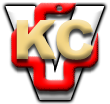 